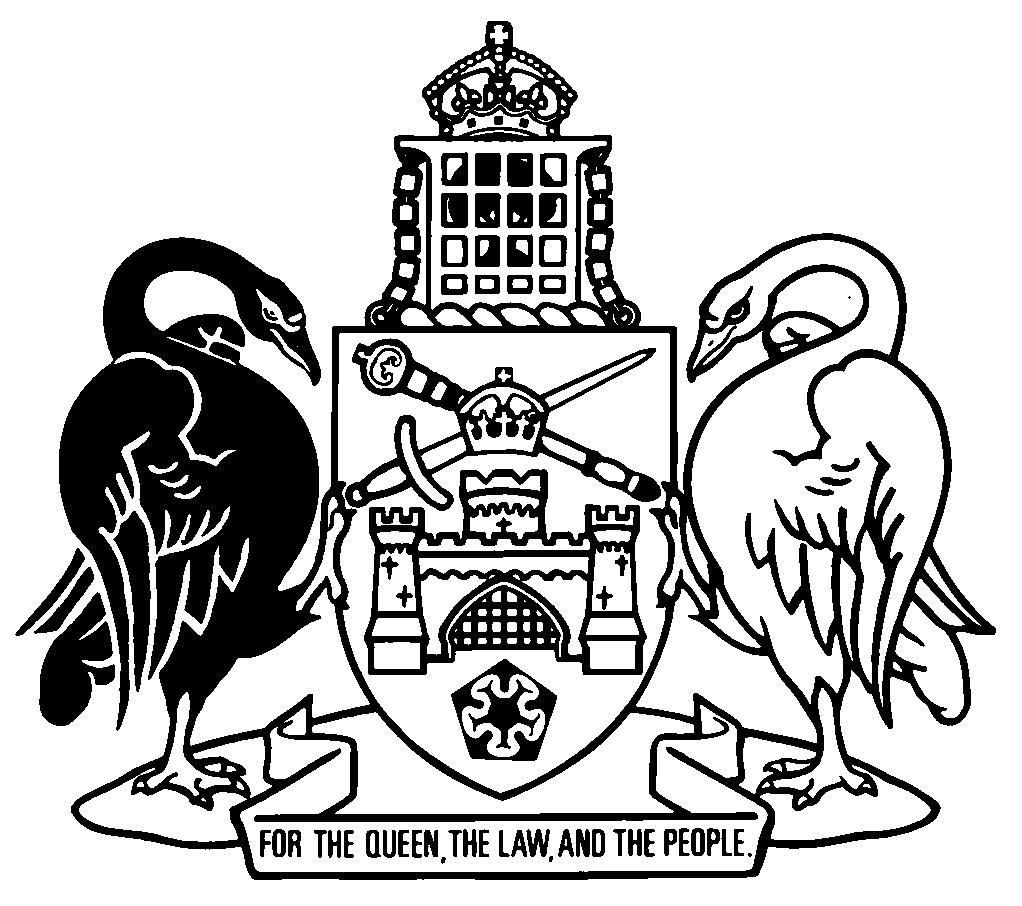 Australian Capital TerritoryVariation in Sex Characteristics (Restricted Medical Treatment) Regulation 2023    SL2023-35made under theVariation in Sex Characteristics (Restricted Medical Treatment) Act 2023Republication No 1Effective:  23 December 2023Republication date: 23 December 2023Regulation not amendedNot all provisions are in force: see last endnoteAbout this republicationThe republished lawThis is a republication of the Variation in Sex Characteristics (Restricted Medical Treatment) Regulation 2023, made under the Variation in Sex Characteristics (Restricted Medical Treatment) Act 2023 (including any amendment made under the Legislation Act 2001, part 11.3 (Editorial changes)) as in force on 23 December 2023.  It also includes any commencement, repeal or expiry affecting this republished law.The legislation history and amendment history of the republished law are set out in endnotes 3 and 4.Kinds of republicationsThe Parliamentary Counsel’s Office prepares 2 kinds of republications of ACT laws (see the ACT legislation register at www.legislation.act.gov.au):authorised republications to which the Legislation Act 2001 appliesunauthorised republications.The status of this republication appears on the bottom of each page.Editorial amendmentsThe Legislation Act 2001, part 11.3 authorises the Parliamentary Counsel to make editorial amendments and other changes of a formal nature when preparing a law for republication.  Editorial changes do not change the effect of the law, but have effect as if they had been made by an Act commencing on the republication date (see Legislation Act 2001, s 115 and s 117).  The changes are made if the Parliamentary Counsel considers they are desirable to bring the law into line, or more closely into line, with current legislative drafting practice.  This republication does not include amendments made under part 11.3 (see endnote 1).Uncommenced provisions and amendmentsIf a provision of the republished law has not commenced, the symbol  U  appears immediately before the provision heading.  Any uncommenced amendments that affect this republished law are accessible on the ACT legislation register (www.legislation.act.gov.au). For more information, see the home page for this law on the register.ModificationsIf a provision of the republished law is affected by a current modification, the symbol  M  appears immediately before the provision heading.  The text of the modifying provision appears in the endnotes.  For the legal status of modifications, see the Legislation Act 2001, section 95.PenaltiesAt the republication date, the value of a penalty unit for an offence against this law is $160 for an individual and $810 for a corporation (see Legislation Act 2001, s 133).Australian Capital TerritoryVariation in Sex Characteristics (Restricted Medical Treatment) Regulation 2023made under theVariation in Sex Characteristics (Restricted Medical Treatment) Act 2023Contents	Page	1	Name of regulation	2	2	Commencement	2	3	Excluded conditions—Act, s 7 (1), def variation in sex characteristics, par (c)	2	4	Temporary restricted medical treatment—Act, s 8 (1), def restricted medical treatment, par (b)	2	5	Operation of assessment committee—additional requirements—Act, s 18 (4)	2	6	Membership of assessment board—criteria for medicine category—Act, s 31 (6)	3	7	Membership of assessment board—criteria for variation in sex characteristics category—Act, s 31 (6)	3	8	Membership of assessment board—criteria for provision of psychosocial support category—Act, s 31 (6)	3	9	Reporting treatment in relation to sex characteristics—Act, s 43 (1) (b) (iv)	4	10	Reportable treatment—Act, s 43 (2), def reportable treatment, par (c)	4Endnotes		5	1	About the endnotes	5	2	Abbreviation key	5	3	Legislation history	6	4	Uncommenced provisions	6Australian Capital TerritoryVariation in Sex Characteristics (Restricted Medical Treatment) Regulation 2023     made under theVariation in Sex Characteristics (Restricted Medical Treatment) Act 20231	Name of regulationThis regulation is the Variation in Sex Characteristics (Restricted Medical Treatment) Regulation 2023.2	Commencement	(1)	This regulation (other than section 9) commences on 23 December 2023.Note	The naming and commencement provisions automatically commence on the notification day (see Legislation Act, s 75 (1)).	(2)	Section 9 commences on 23 December 2024.3	Excluded conditions—Act, s 7 (1), def variation in sex characteristics, par (c)The following conditions are prescribed:	(a)	bladder exstrophy;	(b)	epispadias;	(c)	hypospadias, other than proximal hypospadias with cryptorchidism;	(d)	polycystic ovary syndrome;	(e)	undescended testis.4	Temporary restricted medical treatment—Act, s 8 (1), def restricted medical treatment, par (b)Vaginal dilation is prescribed.5	Operation of assessment committee—additional requirements—Act, s 18 (4)An assessment committee must keep minutes of its meetings.6	Membership of assessment board—criteria for medicine category—Act, s 31 (6)A person appointed for the category mentioned in the Act, section 31 (1) (b) (ii) must have qualifications or expertise in at least 1 of the following areas:	(a)	adolescent and young adult medicine;	(b)	clinical genetics;	(c)	general paediatrics;	(d)	neonatology;	(e)	paediatric endocrinology;	(f)	paediatric or adolescent gynaecology;	(g)	paediatric urology.7	Membership of assessment board—criteria for variation in sex characteristics category—Act, s 31 (6)A person appointed for the category mentioned in the Act, section 31 (1) (b) (iv) must have lived experience of a variation in sex characteristics.Examples1	a person with a variation in sex characteristics2	a parent of, or carer for, a person with a variation in sex characteristics8	Membership of assessment board—criteria for provision of psychosocial support category—Act, s 31 (6)A person appointed for the category mentioned in the Act, section 31 (1) (b) (v) must have qualifications or experience in providing—	(a)	psychological support; or	(b)	social work services; or	(c)	counselling, including genetic counselling, services; or	(d)	support or care for the psychosocial needs of people with a variation in sex characteristics. U 	9	Reporting treatment in relation to sex characteristics—Act, s 43 (1) (b) (iv)	(1)	The following information is prescribed:	(a)	details of each reportable treatment undertaken; 	(b)	the date the reportable treatment started. 	(2)	In this section:reportable treatment—see the Act, section 43 (2).10	Reportable treatment—Act, s 43 (2), def reportable treatment, par (c)The following conditions are prescribed:	(a)	bladder exstrophy;	(b)	epispadias;	(c)	hypospadias, other than proximal hypospadias with cryptorchidism;	(d)	polycystic ovary syndrome;	(e)	undescended testis.Note	This section prescribes conditions that are excluded under s 3 from the general application of the Act but which are still subject to reporting requirements in the Act, s 43 and s 44.Endnotes1	About the endnotesAmending and modifying laws are annotated in the legislation history and the amendment history.  Current modifications are not included in the republished law but are set out in the endnotes.Not all editorial amendments made under the Legislation Act 2001, part 11.3 are annotated in the amendment history.  Full details of any amendments can be obtained from the Parliamentary Counsel’s Office.Uncommenced amending laws are not included in the republished law.  The details of these laws are underlined in the legislation history.  Uncommenced expiries are underlined in the legislation history and amendment history.If all the provisions of the law have been renumbered, a table of renumbered provisions gives details of previous and current numbering.The endnotes also include a table of earlier republications.2	Abbreviation key3	Legislation historyVariation in Sex Characteristics (Restricted Medical Treatment) Regulation 2023 SL2023-35notified LR 14 December 2023s 1, s 2 commenced 14 December 2023 (LA s 75 (1))s 9 awaiting commencementremainder commenced 23 December 2023 (s 2 (1))4	Uncommenced provisionsSection 9 was uncommenced at the republication date but has been included in this republication with the symbol  U  immediately before the provision heading.©  Australian Capital Territory 2023A = ActNI = Notifiable instrumentAF = Approved formo = orderam = amendedom = omitted/repealedamdt = amendmentord = ordinanceAR = Assembly resolutionorig = originalch = chapterpar = paragraph/subparagraphCN = Commencement noticepres = presentdef = definitionprev = previousDI = Disallowable instrument(prev...) = previouslydict = dictionarypt = partdisallowed = disallowed by the Legislative r = rule/subruleAssemblyreloc = relocateddiv = divisionrenum = renumberedexp = expires/expiredR[X] = Republication NoGaz = gazetteRI = reissuehdg = headings = section/subsectionIA = Interpretation Act 1967sch = scheduleins = inserted/addedsdiv = subdivisionLA = Legislation Act 2001SL = Subordinate lawLR = legislation registersub = substitutedLRA = Legislation (Republication) Act 1996underlining = whole or part not commencedmod = modified/modificationor to be expired